 							Information Assurance Services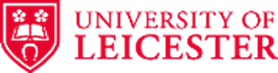 University data classification decision tree and model Decision treeDifferent types of data fit within different security levels, each of which has a level of risk attached should this data be lost, leaked or misused. The matrix shows the University data and risk classifications, with examples of data that fit into each classification. Notes:If the PI still needs access to the R:drive remotely and their data is higher than ‘Unrestricted’, it is assessed on a case-by-case basis involving Information Assurance Services and RED. For any data you need to process or otherwise use, please also refer to the Data Classification Guidance Notes and Diagram. As a rule of thumb, that anything not covered in this document defaults to highly restricted. .Public/ UnrestrictedPublic/ UnrestrictedPublic/ UnrestrictedPublic/ UnrestrictedPublic/ UnrestrictedClassificationDescriptionImpact of unauthorised disclosureTypes of dataAppropriate IT facilities might includePublicPublicly available informationNone:No confidentiality issues, must still be accurate and protected from unauthorised change- Website/internet content- Marketing/publicity - Research activity details- Well-managed University and personally- owned PCs, mobile devices and removal media (external storage). - University email services.- Appropriately- secured web servers.-  LAMP service. UnrestrictedInformation that is not in the public domain but would cause minimal harm should unauthorised disclosure occur. Low:No sensitive data.No compliance restrictions. Disclosure might be inappropriate but of little significance.- Internal correspondence - Data which would be released as part of Freedom of Information request.- Data which is not subject to legal, regulatory, commercial, contractual embargo. - Data not yet prepared for formal publication. Policies and procedures. -  Well-managed University and personally- owned PCs, mobile devices and removal media (external storage). - University email services, Appropriately- secured web servers, - LAMP service.- Research R:drives, - Alice (HPC), -Specialist IT facilities (e.g. MRI).- VPN from fully managed laptopRestrictedRestrictedRestrictedRestrictedRestrictedClassificationDescriptionImpact of unauthorised disclosureTypes of dataAppropriate IT facilities might includeRestrictedInformation which could cause harm or distress, to individuals or the University should unauthorised disclosure occur.- Distress or embarrassment to small numbers of individuals.- A degree of damage to the University’s reputation or operations. - Breach of legislation, regulation or contract with possibility of some financial penalty. - Potential to prevent specific current or future research activity.- Data subject to legal, regulatory, contractual embargo (unless a higher degree of restriction is specified).- Data with ethical/moral implications e.g. identifiable deceased data subjects.- IT services for which the University has the CyberEssentials certification:- Fully- managed Windows 7/Linux desktops (no local admin rights)- Fully- managed laptops if permitted - Enhanced security Research Filestore (R:drive) - Enhanced security HPC (Alice) - Filedrop.- Specialist IT facilities (e.g. MRI) with approved and agreed Standard Operating Procedure.- Appropriate University system e.g. Student Record System.Highly RestrictedHighly RestrictedHighly RestrictedHighly RestrictedHighly RestrictedClassificationDescriptionImpact of unauthorised disclosureTypes of dataAppropriate IT facilities might includeHighly RestrictedInformation which is likely to cause serious harm to individuals or the University should unauthorised disclosure occur- Risk to safety or well-being of individuals.- Significant distress to individuals - Substantial legal consequence to individuals or the University.- Substantial financial penalties. - Substantial damage to University reputation or operations.- Institutional damage, may cause a wide block on research, funding, data sharing or collaboration- Data which poses risk to personal safety.- Patient identifiable data.- Sensitive personal data (subject to DPIA).- Protected characteristics under Article 9 of GDPR. - Data subject to legal, regulatory, contractual restrictions. - Data subject to embargo for which highest degree of restriction is specified- Appropriate University system e.g. Student Records System, HR System, SAP.- Specific, access controlled folder within Departmental Shared Area (X: drive)- Enhanced Security Research Filestore (R: drive)- CyberEssentials+ Secure Compute and Storage Service for Research (contact IT Business Partner for information)- ISO27001 secure IT service coming soon.